ANEXO ÚNICODecreto Municipal nº 70, de 27 de junho de 2020PROTOCOLO SANITÁRIO INTERSETORIALElaborado por: Centro de Contingência de Saúde do Estado de São PauloDisponível em: https://www.saopaulo.sp.gov.br/wp-content/uploads/2020/06/protocolo-intersetorial-v-09.pdf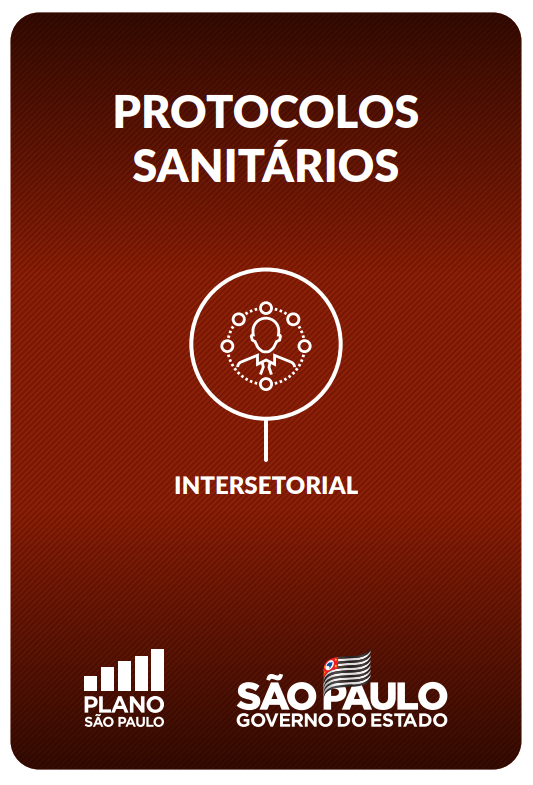 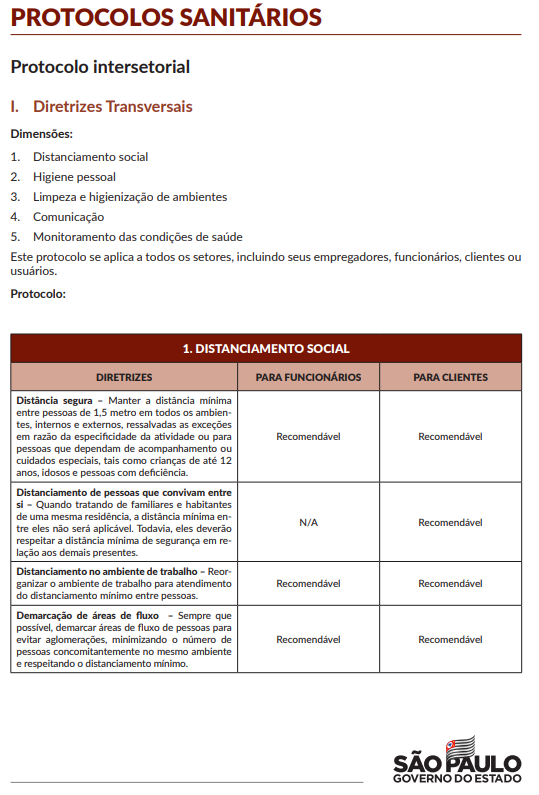 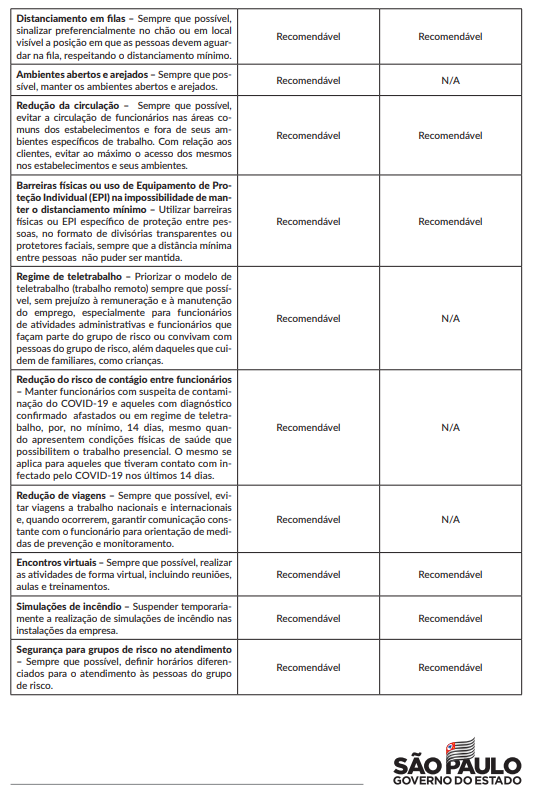 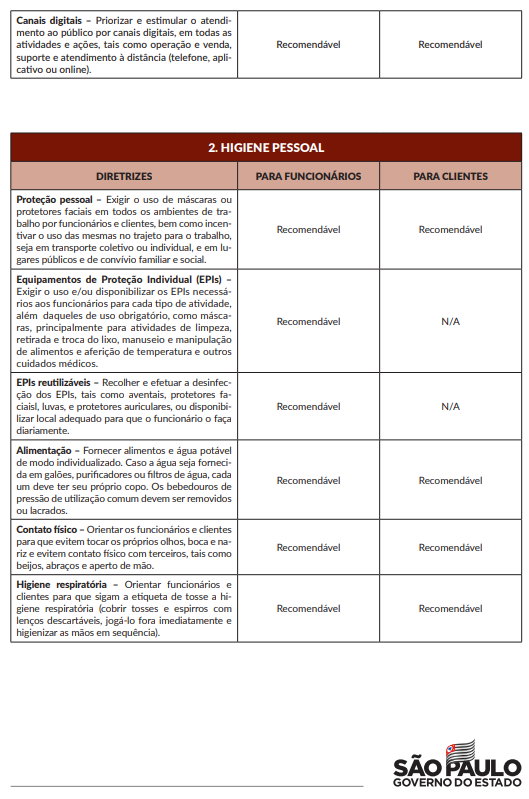 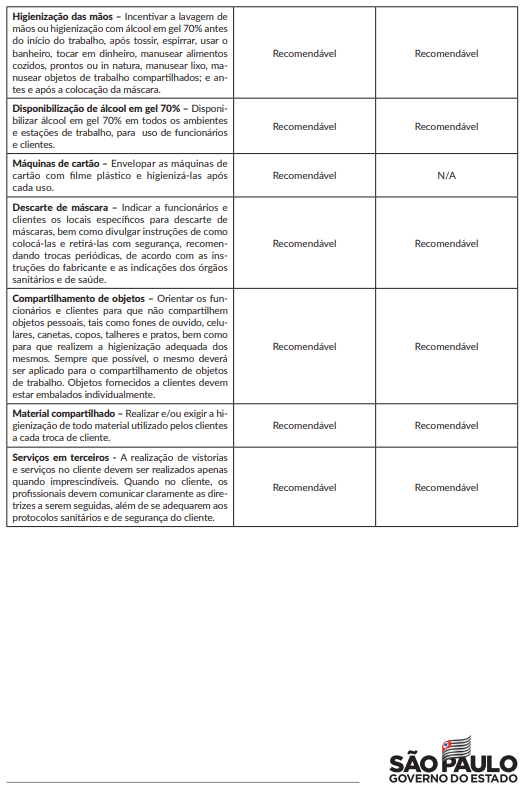 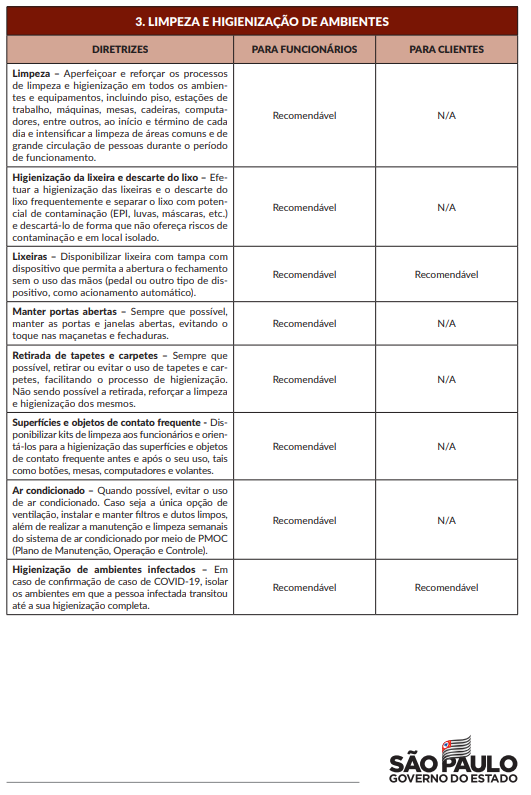 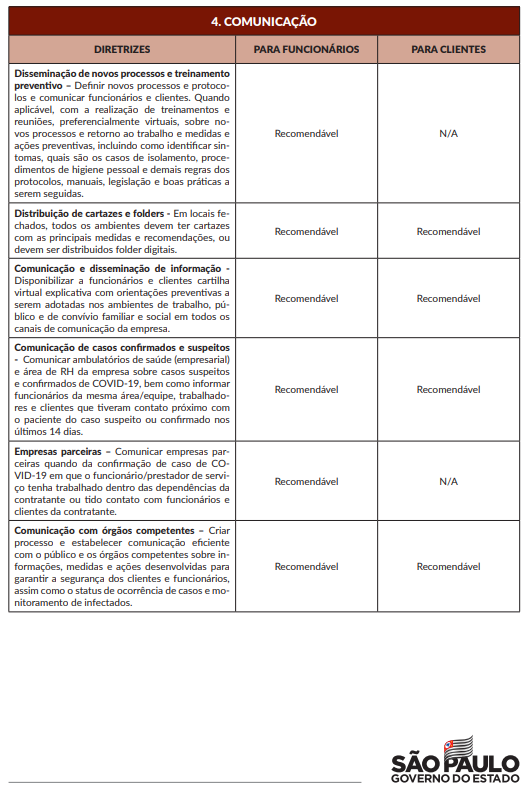 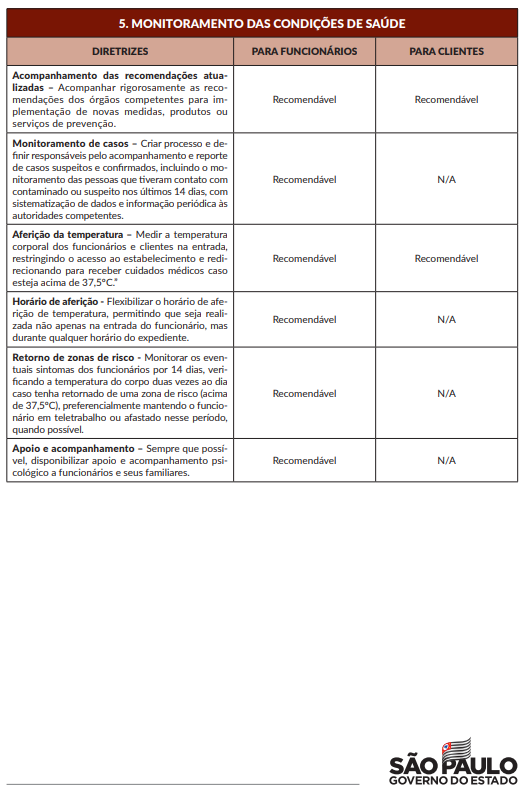 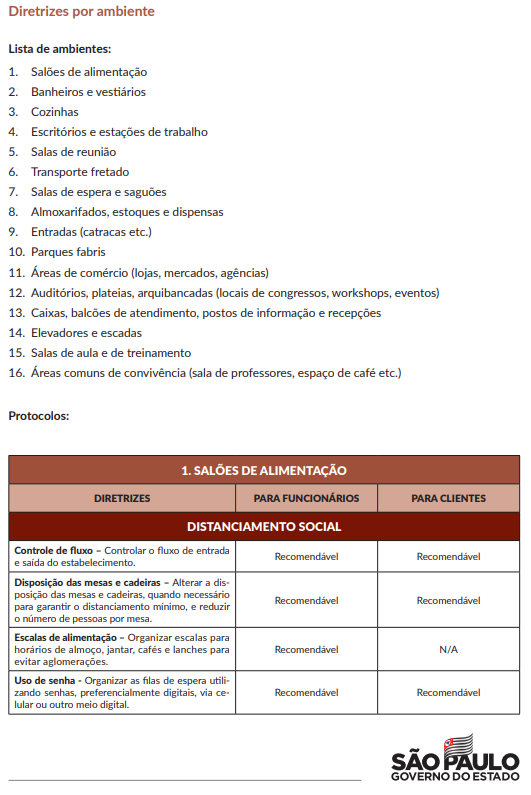 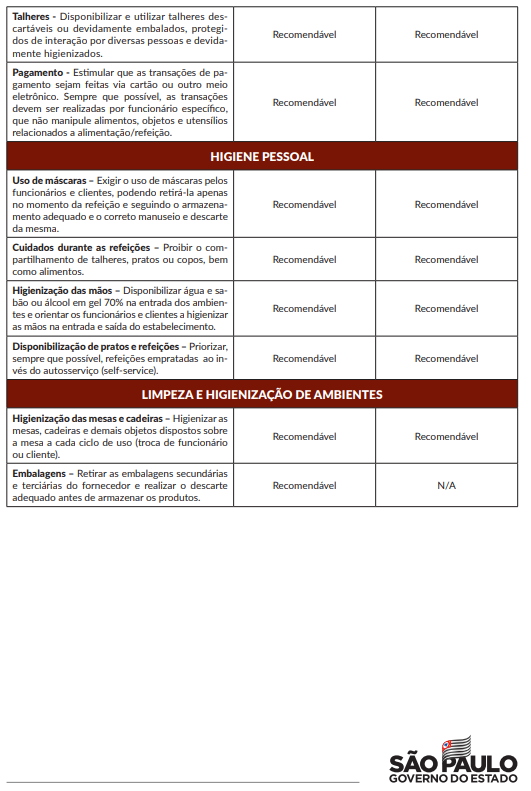 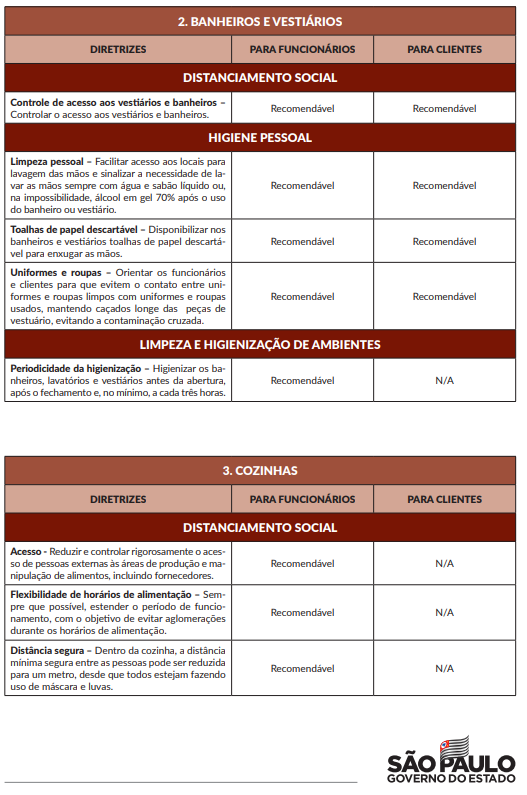 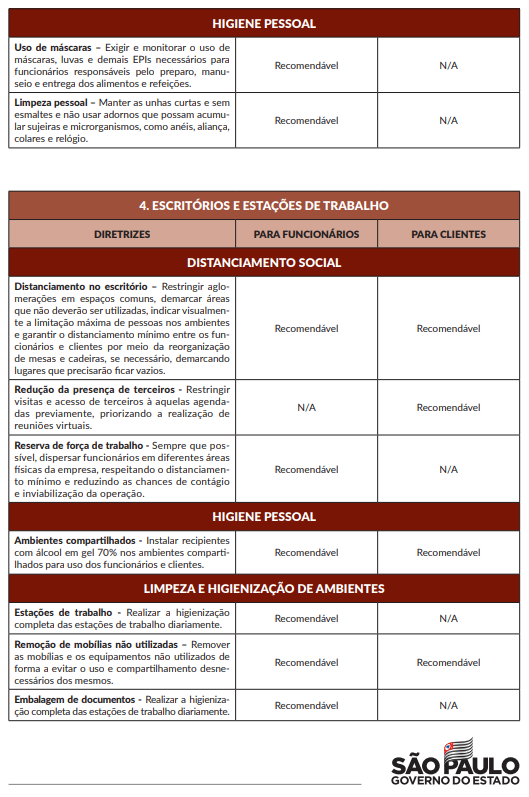 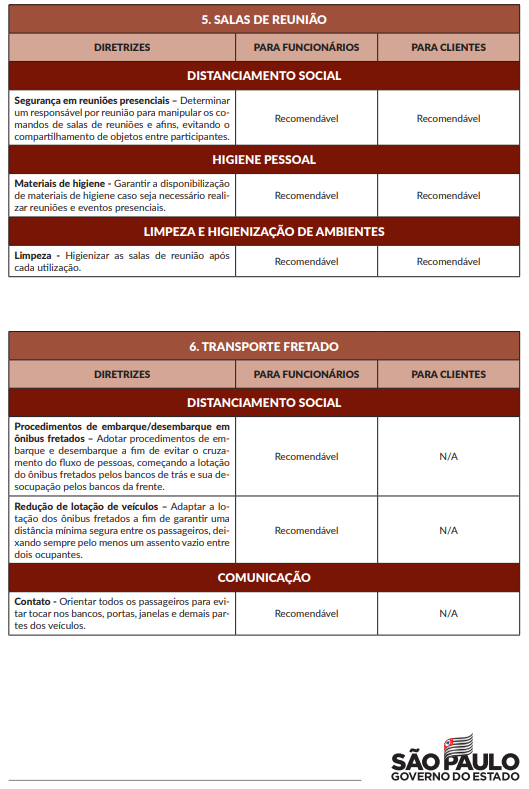 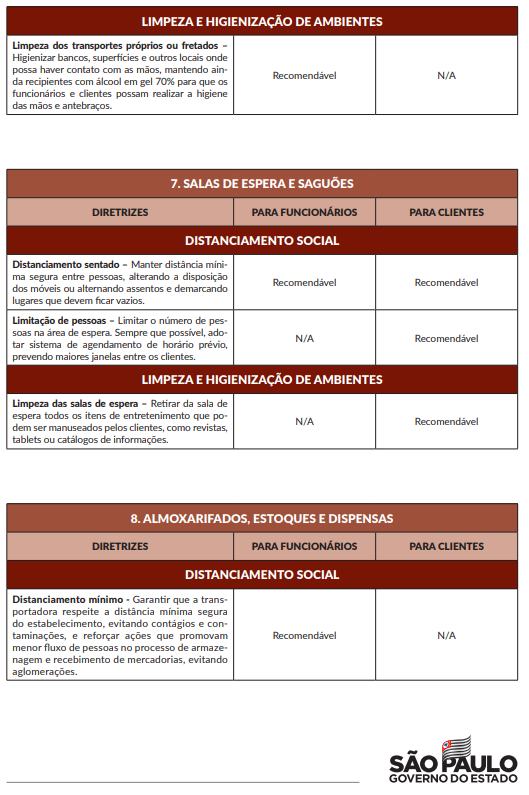 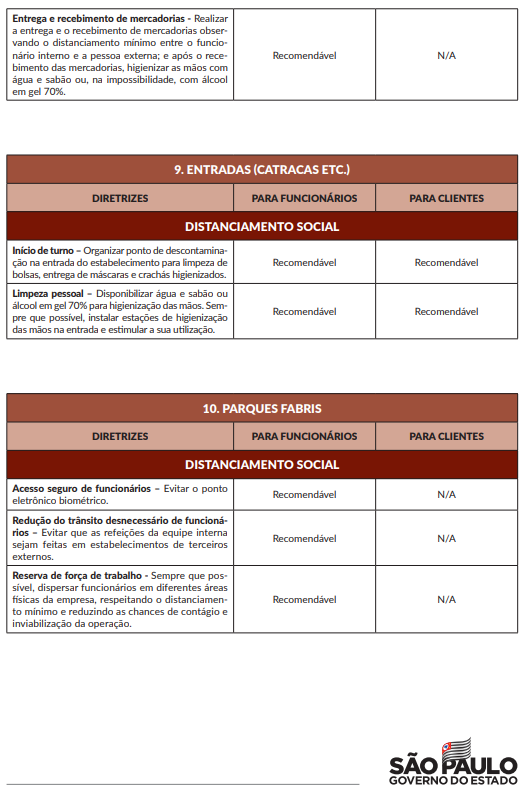 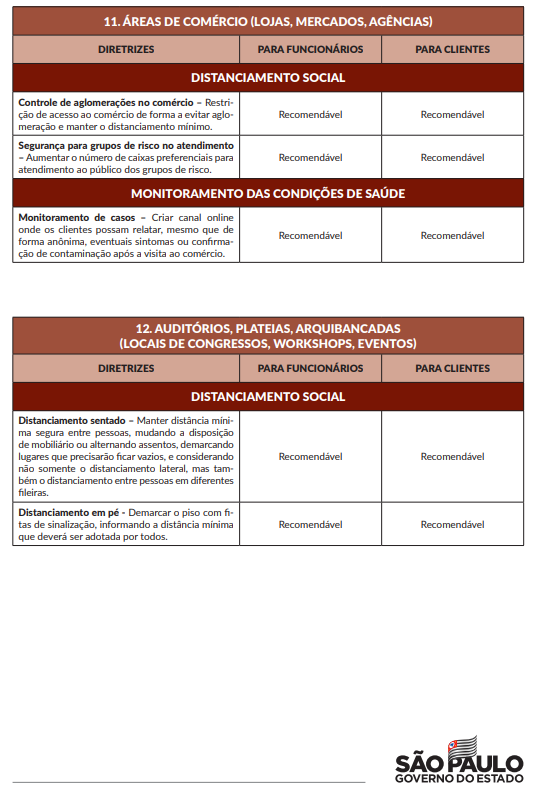 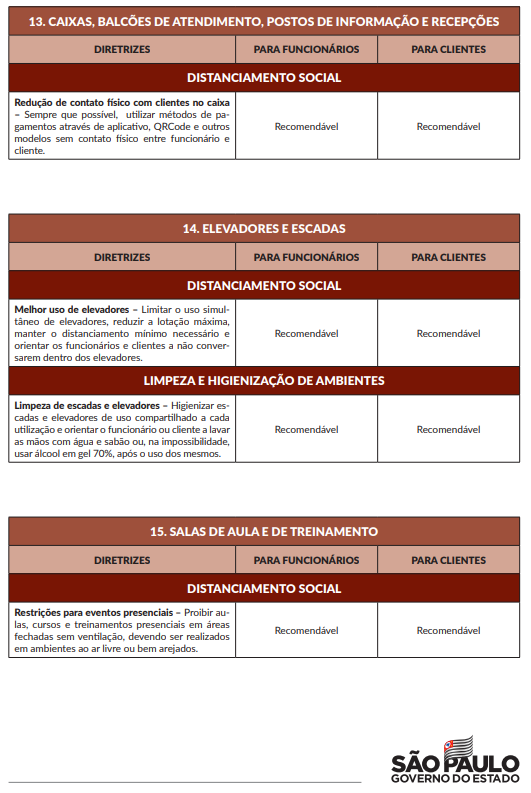 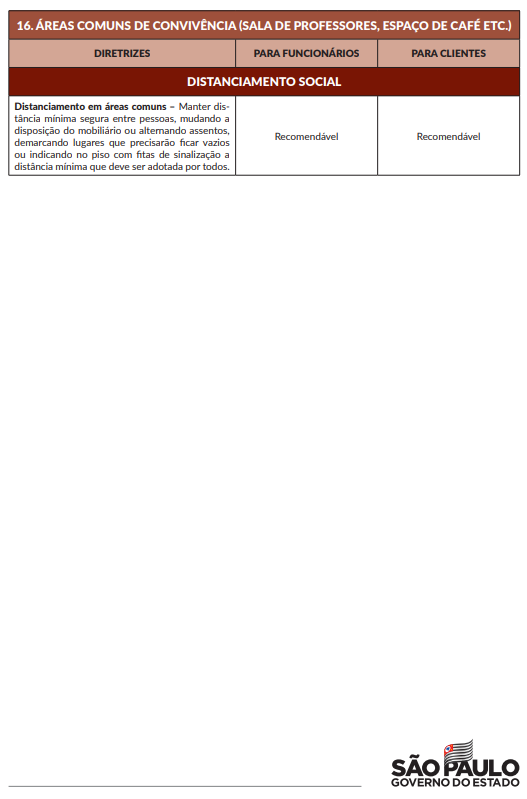 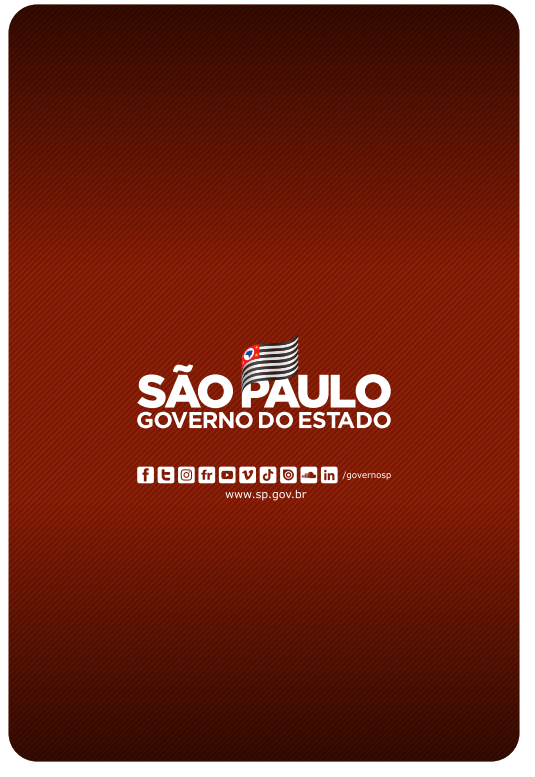 